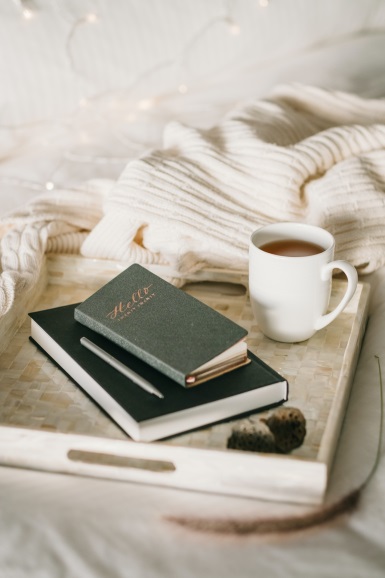 A tél a szépirodalomban„Este van már, sietnek az estékálnokul mint a tolvaj öregségmely lábhegyen közeledik, halkan,míg egyszercsak ugrik egyet, s itt van!”/Babits Mihály: Ősz és tavasz között/A kvíz beküldési határideje 2020.11.30.A helyes megfejtők között minden hónap végén könyvjutalmat sorsolunk ki.Ki írta az Őszi alkonyat című verset?„Az őszutói barna alkonyatHalkan piheg a pelyhező havon.Vállamra érzem szép, meleg nyakadÉs messzi csókod itt az ajkamon.”József AttilaKányádi SándorPilinszky JánosMelyik Kányádi Sándor versből idézünk?„Minden, mint a nagyapóbajsza, hófehér lett,csak a feketerigómaradt feketének.”Aki fázikBetemetett a nagy hóFeketerigóKi írta az Itt a tél című verset?„Csillog-villog a világ,s ablakon a jégvirág;a fák ágán dér-levél,havat hoz az esti szél.”Devecsery LászlóGörgey GáborSarkadi SándorMelyik versből idézünk?„A kezében seprűnyél,fején a kalap,de egyszer csak vidáman,rásütött a nap.”	Tóthárpád Ferenc: A hóemberMentovics Éva: A hóemberJuhász Magda: A hóember királyMelyik versből idézünk?„Szárnya van, de nem madár,repülőgép, amin jár,szél röpíti, az a gépe,így ül a ház tetejére.Ház tetején sok a drót,megnézi a rádiót,belebúj a telefonba,lisztet rendel a malomban.”Szabó Lőrinc: Esik a hóKosztolányi Dezső: Téli alkonyRadnóti Miklós: TélMelyik Benedek Elek versből idézünk?„Órák hosszat ülök kandalló tövében,Lobognak a lángok,S egy-egy tündérmesét, mit hallottam régen,Elé-elérántok.”Téli énekTéli estékAz erdő télenJohn Green, Maureen Johnson és Lauren Myracle 2015-ben jelentették meg közös könyvüket, melyben három különböző ám összefüggő történetet ismer meg az olvasó. Mi a címe a kötetnek?Az ünnepi expresszA pomponisztikus karácsonyi csodaHull a hóTerry Pratchett számos könyvet írt különböző sorozatokban megjelentetve őket. A Télkovács című melyik sorozat tagja?BoszorkányokKorongvilágA Manák trilógiájaMi a címe Fekete István Tüskevár című regényének folytatásának?Téli berekTavaszi zsongásNyári csodaKi illusztrálta Weöres Sándor Télország című verses könyvét?Richter IlonaRéber LászlóReich KárolyKi írta a Dundamesék – Tél című könyvet, melyben Dunda, Anya és Apa hétköznapi történeteit ismeri meg az olvasó?Lendvai SzilviaDániel AndrásBartos ErikaMikor készült film Jennifer Conelly, Will Smith, Colin Farrell és Russel Crow főszereplésével Mark Helprin Téli mese című regényéből?201220132014Mi Nora Roberts kötetének a címe, melyben két regénye szerepel, a Jégvirág és a Nem vagyunk fából?Téli alkonyatTéli álmokTélidőMi a címe Rita Falk első krimijének, amiben Franz Eberhofert bajor rendőr nyomoz a Neuhofer családtagjainak halálai után?TélikrumpligombócGőzgombóc bluesSertésfej al denteKérjük, adja meg nevét és elérhetőségét!Amennyiben én nyerem meg a kvízt, az alábbi érdeklődési körömnek megfelelő könyveknek örülnék:_____________________________________________________________________________(Aláírásommal kijelentem, hogy hozzájárulok, ahhoz, hogy a Csorba Győző Könyvtár (a továbbiakban: CSGYK) az irodalmi kvíz játék során megadott nevem és elérhetőségem a játék lebonyolításához szükséges mértékben és ideig kezelje, illetve nyertességem esetén nevem a CSGYK honlapján nyilvánosságra hozza. Tudomásom van arról, hogy a személyes adataimmal kapcsolatosan jogom van a tájékoztatáshoz, a hozzáféréshez, a helyesbítéshez, a törléshez, az adatkezelés korlátozásához és a jogorvoslathoz. Tudomásul veszem, hogy az adatkezeléssel kapcsolatos kérdéseimmel az adatvedelem@csgyk.hu e-mail címen élhetek jelzéssel. Tisztában vagyok azzal, hogy hozzájárulásom bármikor, indokolás nélkül visszavonhatom.). 